ANNEXE 2b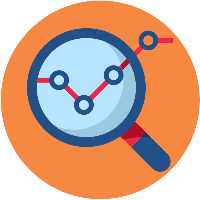 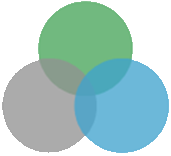 PREPARATION EQUIPE EDUCATIVE - ENSEIGNANT(S)En 2nd degré :ELEVE (Nom et prénom) :					DATE :Point d’appuisBesoinsAménagements/adaptations mis en place au regard de ces besoinsBilan : progrès, besoins persistants, perspectivesDiscipline 1Savoir êtreDiscipline 1Savoir faireDiscipline 2…Savoir êtreDiscipline 2…Savoir faireVie scolaireSavoir êtreVie scolaireSavoir faire